Отчет МКУК КДЦ «Воронежский» Воронежского сельского поселенияУсть-Лабинского района «Жизнь прекрасна, если у тебя есть будущее» тематическая видео  программа по пропаганде ЗОЖ17.11.2021г.                                                                                                      13:40 11 ноября 2021г. в 13:40 ч. на официальных страницах МКУК «КДЦ «Воронежский», была опубликована тематическая программа по пропаганде здорового образа жизни «Жизнь прекрасна, если у тебя есть будущее».Мероприятие ориентировано на детей и подростков. В ходе тематической программы ведущая рассказала об основных компонентах, составляющих здоровье человека, о том, что нужно знать и уметь, чтобы сохранить и укрепить здоровье, полученное от природы.В заключение к просмотру был предложен мультипликационный фильм «Опасное погружение».Количество просмотров: 567Ссылки на просмотр:https://ok.ru/video/2630520081054 https://ok.ru/video/2630604622494 https://www.instagram.com/p/CWXmh4ZFEj-/    https://www.instagram.com/p/CWXss_PlMu8/ 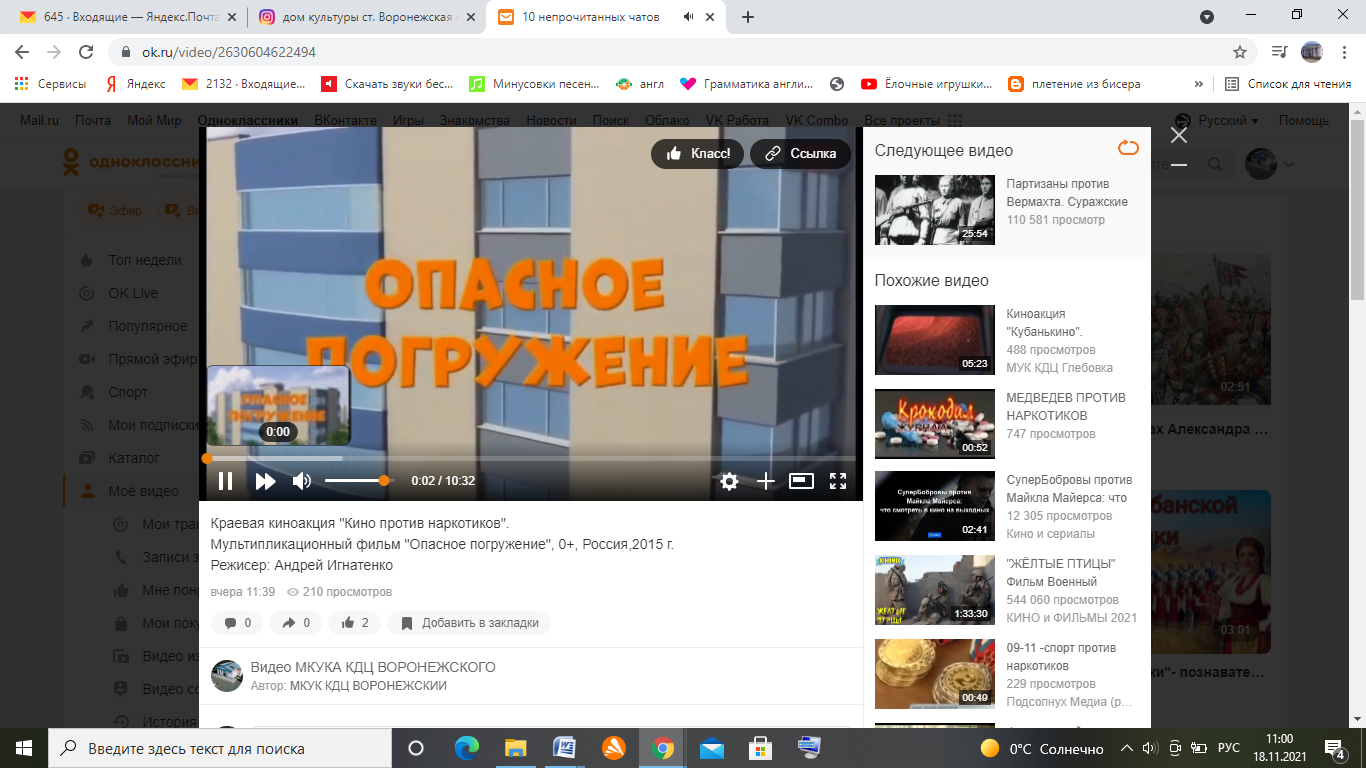 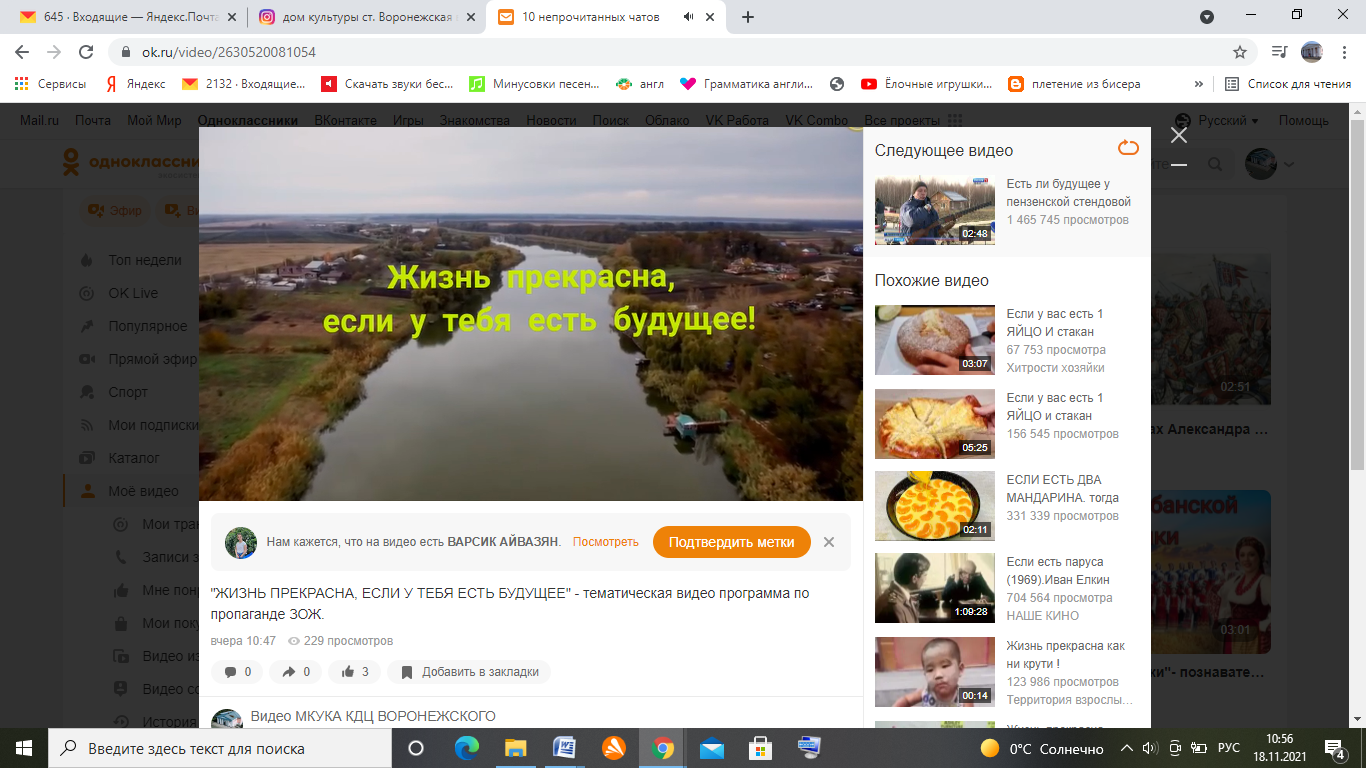 Директор МКУК  «КДЦ  «Воронежский»                     О.В. Плешивая